Optics model 1 - Total reflectionTopicOptical laws of reflectionConstruction taskBuild a protractor with slot apertureUse parts from the classroom set to build the “Protractor with slot aperture” - use the mirror for this task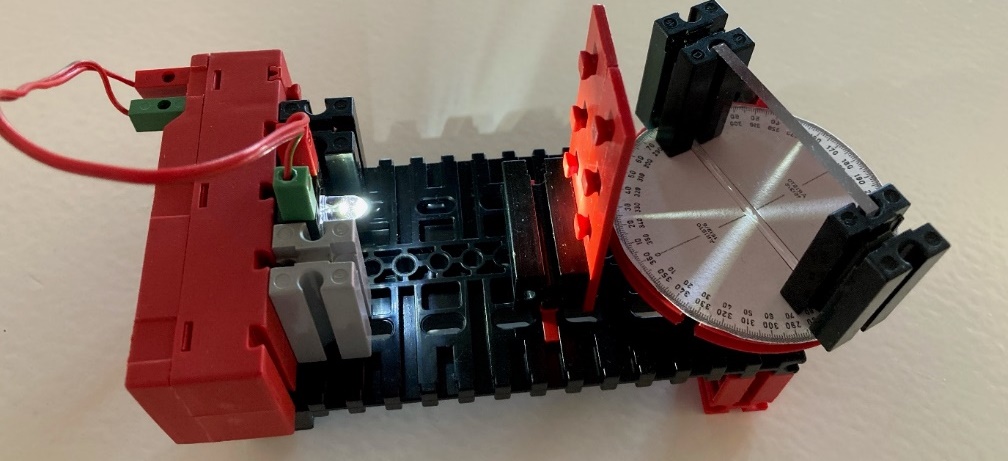 Figure 1 – Protractor with slot apertureTopic task:Measure angle of incidence and angle of reflectionSwitch the light source on and align the slot aperture so that the light beam hits directly in the centre of the angular scale. Turn the mirror construction so that the light beam is deflected at an angle. What do you observe?Test out the following angles of incidence:The angle of incidence α is the angle between the incoming light beam on the perpendicular reflecting surface – the angle of reflection α‘ is that of the reflecting beam on the perpendicular.Angle of incidence αAngle of reflection α ‘45°60°0°